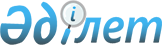 Қазақстан Республикасы Үкiметiнiң резервiнен қаражат бөлу туралыҚазақстан Республикасы Үкіметінің 2005 жылғы 27 мамырдағы N 520 Қаулысы

      Қазақстан Республикасы Бюджет кодексiнiң  17-бабының 4-тармағына, Қазақстан Республикасы Үкiметiнiң 2004 жылғы 27 желтоқсандағы N 1405  қаулысымен  бекiтілген Қазақстан Республикасы Үкiметiнiң және жергiлiктi атқарушы органдардың резервтерiн пайдалану ережесiне сәйкес Қазақстан Республикасының Үкiметi  ҚАУЛЫ 

ЕТЕДI: 

      1. Қазақстан Республикасы Қаржы министрлiгiне 2005 жылға арналған республикалық бюджетте шұғыл шығындарға көзделген Қазақстан Республикасы Үкiметiнiң резервiнен мынадай iс-шараларға: 

      қазынашылықтың бiрiктiрiлген ақпараттық жүйесiнiң қауiпсiздігін қамтамасыз ету жөніндегі шараларды күшейту мақсатында қазынашылықтың бiрiктiрiлген ақпараттық жүйесiн пысықтау жөнiндегi консалтингтiк қызметтерге ақы төлеуге; 

      Oracle Applications лицензияларын сатып алуға; 

      қазынашылықтың бiрiктiрiлген ақпараттық жүйесiнiң штаттан тыс ажырауын, жүйенің бағдарламалық-аппарат кешенінің жаңылысуын және iстен шығуын болдырмау мақсатында үздiксiз энергиямен жабдықтауды қамтамасыз ету бойынша жабдықтар сатып алу мен орнатуға 335000000 (үш жүз отыз бес миллион) теңге бөлiнсiн. 

       Ескерту. 1-тармаққа өзгерту енгізілді - ҚР Үкіметінің 2005.12.21. N  1261  қаулысымен. 

      2. Қазақстан Республикасы Қаржы министрлiгi заңнамада белгiленген тәртіппен бөлiнген қаражаттың мақсатты пайдаланылуын бақылауды қамтамасыз етсiн. 

      3. Осы қаулы қол қойылған күнінен бастап қолданысқа енгiзiледi.       Қазақстан Республикасының 

      Премьер-Министрі 
					© 2012. Қазақстан Республикасы Әділет министрлігінің «Қазақстан Республикасының Заңнама және құқықтық ақпарат институты» ШЖҚ РМК
				